.Count In: 16 counts from start of track. Approx 130bpm.Notes: There is 1 restart on the 5th wall. 5th wall begins facing 12.00 do the first 16 counts then restart facing 6.00[1-8] Walk fwd R,L, Fwd rock R, 2x ½ turns right, ½ turn shuffle[9 - 16] L kick step point R, R kick step point L, L kick step point R, close R, big step L, touch RRESTART Restart here on the 5th wall – you will be facing the back to begin wall 6.[17 - 24] R heel, hook, R heel, hitch, R coaster step, Fwd rock L, full turn L triple step (or L coaster step)[25 - 32] R side, L behind, R ball, cross L, R side, L heel, L ball, R jazz box cross[33 - 40] ¼ R shuffle, step fwd L, pivot ½ turn R, walk L R, L shuffle[41 - 48] Step fwd R, ½ pivot L, R kick ball change, Step fwd R, ¼ pivot L, R kick ball changePlease do not alter this step sheet in any way. If you would like to use on your website please make sure it is in its original format.Copyright © 2013 Rachael Louise McEnaney (rachaeldance@me.com) All rights reservedwww.dancejam.co.uk - Rachaeldance@me.com - Tel: +1 407-538-1533 - +44 7968181933Good Girls Gone Bad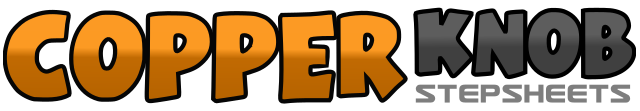 .......Count:48Wall:2Level:Easy Intermediate.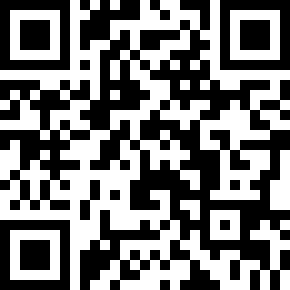 Choreographer:Rachael McEnaney (USA) - May 2013Rachael McEnaney (USA) - May 2013Rachael McEnaney (USA) - May 2013Rachael McEnaney (USA) - May 2013Rachael McEnaney (USA) - May 2013.Music:Good Girls Gone Bad - The JaneDear Girls : (iTunes)Good Girls Gone Bad - The JaneDear Girls : (iTunes)Good Girls Gone Bad - The JaneDear Girls : (iTunes)Good Girls Gone Bad - The JaneDear Girls : (iTunes)Good Girls Gone Bad - The JaneDear Girls : (iTunes)........1 2 3 4Step forward on right (1), step forward on left (2), rock right foot forward (3), recover weight to left (4) 12.005 6Make ½ turn right stepping forward on right (5), make ½ turn right stepping back on left (6), 12.007 & 8Make ½ turn right stepping forward on right (7), step left next to right (&), step forward on right (8) 6.001 & 2Kick left foot forward (1), step left next to right (&), point right to right side (2), 6.003 & 4Kick right foot forward (3), step right next to left (&), point left to left side (4) 6.005 & 6Kick left foot forward (5), step left next to right (&) point right to right side (6) 6.00& 7 8Step right next to left (&), take big step to left side (7), touch right next to left (8) 6.001 & 2 &Touch right heel forward (1), hook right foot in front of left shin (&), touch right heel forward (2), hitch right knee(slap knee with r hand) (&) 6.003 & 4Step back on right (3), step left next to right (&), step forward on right (4) 6.005 6Rock forward on left (5), recover weight to right (6), 6.007 & 8Make full turn left stepping in place left (7) right (&) left (8), (easy alternative: Step back on L (7), step R next to L (&), step fwd on L 6.001 2 & 3Step right to right side (1), cross left behind right (2), step ball of right to right side (&), cross left over right (3) 6.00& 4 & 5Step right to right side (&), touch left heel to left diagonal (4), step in place on ball of left (&), cross right over left (5) 6.006 7 8Step back on left (6), step right to right side (7), cross left over right (8) 6.001 & 2Make ¼ turn right stepping forward on right (1), step left next to right (&), step forward on right (2), 9.003 4 5 6Step forward left (3), pivot ½ turn right (4), step forward on left (5), step forward on right (6) 3.007 & 8Step forward on left (7), step right next to left (&), step forward on left (8) 3.001 2 3 & 4Step forward on right (1), pivot ½ turn left (2), kick right foot forward (3), step in place on ball of right (&), step in place on left (4) 9.005 6 7 & 8Step forward on right (5), pivot ¼ turn left (6), kick right foot forward (7), step in place on ball of right (&), step in place on left (8) 6.00